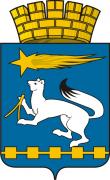 АДМИНИСТРАЦИЯ ГОРОДСКОГО ОКРУГА НИЖНЯЯ САЛДАП О С Т А Н О В Л Е Н И Е28,05,2020                                                                                                   № 268г. Нижняя СалдаО внесении изменений в Порядок предоставления из бюджета городского округа Нижняя Салда субсидий исполнителям коммунальных услуг, 
в целях возмещения затрат, связанных с предоставлением гражданам, проживающим на территории городского округа Нижняя Салда социальной поддержки по частичному освобождению от платы 
за коммунальные услуги»В соответствии с Бюджетным кодексом Российской Федерации, Федеральным законом от 06 октября 2003 года № 131-ФЗ «Об общих принципах организации местного самоуправления в Российской Федерации», постановлением Правительства Российской Федерации от 06.09.2016 № 887 «Об общих требованиях к нормативным правовым актам, муниципальным правовым актам, регулирующим предоставление субсидии  юридическим лицам (за исключением субсидии государственным (муниципальным) учреждениям), индивидуальным предпринимателям, а также физическим лицам - производителям товаров, работ, услуг», постановлением Правительства Свердловской области от 18.12.2013 № 1539-ПП 
«О реализации Законов Свердловской области от 25 апреля 2013 года 
№ 40-ОЗ «О мере социальной поддержки по частичному освобождению граждан, проживающих на территории Свердловской области, от платы за коммунальные услуги» и от 25 апреля 2013 года № 41-ОЗ «О наделении органов местного самоуправления муниципальных образований, расположенных на территории Свердловской области, государственным полномочием Свердловской области по предоставлению гражданам, проживающим на территории Свердловской области, меры социальной поддержки по частичному освобождению от платы за коммунальные услуги», руководствуясь Уставом городского округа Нижняя Салда, администрация городского округа Нижняя Салда ПОСТАНОВЛЯЕТ:1. Внести изменения в Порядок предоставления из бюджета городского округа Нижняя Салда субсидии исполнителям коммунальных услуг, в целях возмещения затрат, связанных с предоставлением гражданам, проживающим на территории городского округа Нижняя Салда, меры социальной поддержки по частичному освобождению от платы за коммунальные услуги, утвержденный постановлением администрации городского округа Нижняя Салда от 16.01.2020 № 8, изложив пункт 22 в следующей редакции:«22. Перечисление субсидии из бюджета городского округа Нижняя Салда на расчетные счета, открытые исполнителями коммунальных услуг в учреждениях Центрального банка Российской Федерации или кредитных организациях, осуществляется не позднее десятого рабочего дня после принятия постановления администрации городского округа Нижняя Салда 
и заключения соглашения между администрацией и исполнителем коммунальных услуг. Администрация направляет в Финансовое управление администрации городского округа Нижняя Салда платежное поручение на перечисление субсидии исполнителю коммунальных услуг.».2. Опубликовать настоящее постановление в газете «Городской вестник плюс» и разместить на официальном сайте администрации городского округа Нижняя Салда.3. Контроль за исполнением настоящего постановления оставляю 
за собой.Глава городского округаНижняя Салда                                                                                   А.А. Матвеев